Verbale sanzione disciplinareIl giorno ______ del mese di _____________________ dell’anno__________ alle ore ______ presso _________________________________________ come da convocazione straordinaria  con circolare interna  Prot. n°_____    del_______________   si è riunito, in composizione tecnica il Consiglio della classe  ____  sez._____,  per discutere e deliberare il seguente  O.d.G.:Verifica e valutazione della situazione contestata (prot.n°_________________) Audizione a difesa, con la presenza dei genitori, dello studente al quale vengono contestati addebiti disciplinari;Definizione eventuale proposta di adozione di provvedimenti di tipo disciplinare Comunicazione sanzione disciplinare ad alunno e genitore/iSono presenti i seguenti professori:Sono assenti giustificati i seguenti Docenti, sostituiti come segue:Prof. __________________________ sostituito dal prof. ___________________________Prof. __________________________ sostituito dal prof. ____________________________Presiede la riunione il (dirigente scolastico o coordinatore di classe): Svolge la funzione di verbalizzante il prof. ________.Constatato che il Consiglio è validamente costituito, con nessuno assente, il Coordinatore dichiaraaperta la seduta, In seguito a regolare invito sono presenti anche l’alunno_____________________________, accompagnato dal/i genitore/i_________________________________________________Verificata la presenza del numero legale il presidente dichiara valida e aperta la seduta ricordando che tutti i presenti sono tenuti all’obbligo della stretta osservanza del segreto d’ufficio e l’eventuale violazione comporta sanzioni disciplinari.Il Presidente invita il Consiglio di Classe a passare all’esame dei punti all’O.d.G.Il Dirigente Scolastico _________ (o il coordinatore di classe,  Prof._______________________________) fa presente che ha convocato questo consiglio per stabilire un eventuale provvedimento disciplinare nei confronti dell’alunno __________________________________ al quale viene addebitato la violazione del Regolamento d’istituto. Il dirigente (o il coordinatore) espone, in maniera chiara ed articolata, il grave episodio disciplinare _______________o la  situazione venutasi a creare il giorno____     alle ore____ presso _______ tra gli alunni______________Il D.S. (ovvero il coordinatore) richiama l’attenzione di tutte le componenti sul ruolo educativo dell’istituzione scolastica ed invita i genitori e rappresentanti di classe ad esprimersi. ------------Il D.S (ovvero il coordinatore) sulla base delle lamentele dei docenti della classe per il comportamento poco corretto dell’alunno, (ai sensi del D.P.R 235/2007 “Regolamento recante modifiche ed integrazioni al DPR 249/1998, concernente lo statuto delle studentesse e degli studenti della scuola secondaria” e successiva nota esplicativa del Ministero, del 4 luglio 2008, prot. 3602, concernente le innovazioni introdotte allo Statuto delle studentesse e degli studenti , e del Regolamento di Istituto),  dopo i provvedimenti disciplinari già irrogati (notifica e ammonizione del D.S), constatato il reiterato mancato rispetto delle norme poste a base per tutelare e garantire i diritti della comunità scolastica, invita i componenti del consiglio ad esprimere le loro rispettive considerazioni.Vengono ascoltati in successione:(Ovvero  prescindendo dalle circostanze che hanno determinato l’accaduto e in considerazione della gravità del fatto) Prende la parola il prof. ______________che relaziona sul comportamento dell’alunno, sottolineando che ________________Il D.S chiede all’ alunno di esprimere le sue motivazioni in merito_______________ L’ alunno afferma che __________________________Il D.S chiede al genitore dell’alunno di intervenire. Il sig. __________________ riferisce che ________________________Sulla base di quanto fin qui espresso, il D.S (ovvero il coordinatore) riassume i vari interventi, ricorda all’alunno i suoi doveri di disciplina e di studio lo invita a impegnarsi per il futuro nel migliorare il suo comportamento.Invita poi l’Alunno ed i genitori ad uscire dall’aula.Il D.S. (ovvero il coordinatore) ritenendo che ci siano elementi sufficienti e ________             perché il Consiglio di classe possa decidere la sanzione disciplinare dei confronti dell’alunno_____________ invita il Consiglio a pronunciarsi.Il coordinatore dichiara che il Consiglio di Classe, ha già adottato alcune delle seguenti pregresse iniziative:riunioni con i genitori della classe;colloqui con i genitori dei singoli alunni e con gli alunni stessi;interventi mirati provvedimenti disciplinari e sospensioni di vario tipo e di gravità crescente nel tempo Motivazione della sanzione disciplinare.Il consiglio integrato, o  all’unanimità o a maggioranza in considerazione:della gravità dell’accadutodelle mancanze disciplinari delle motivazioni addotte a sua difesa dallo studentepropone di comminare n... giorni di sospensione.Si decide pertanto (all’unanimità o a maggioranza con voti ____) di assegnare n. ______ giorni disospensione senza /con obbligo di frequenza, a partire dal ___________La decisione viene comunicata all’alunno ed ai genitori, informandoli che successivamente la stessa sarà loro notificata per iscritto.      (A discrezione del Consiglio di Classe)Viene chiesto all’alunno se desideri commutare i giorni di sospensione con le alternative previste dal Regolamento.L’alunno accetta (non),  pertanto sarà presente a scuola svolgendo le attività alternative che gli verranno proposte dai docenti o ____________Alle ore ……. , esauriti gli argomenti all’O.d.G., non essendovi altre proposte od osservazioni, il Presidente dichiara chiusa la seduta, previa lettura ed approvazione del presente verbale.Fermo li, ________________IL SEGRETARIO	                                                                    IL PRESIDENTE                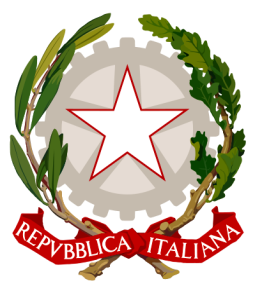 Istituto Comprensivo "Fracassetti - Capodarco"Via Visconti d’Oleggio, 83 / 63900 Fermotel: 0734/621273 - fax: 0734/601112CF: 90055090444sito web: www.iscfracassetticapodarco.edu.ite-mail: apic841002@istruzione.itIstituto a indirizzo musicale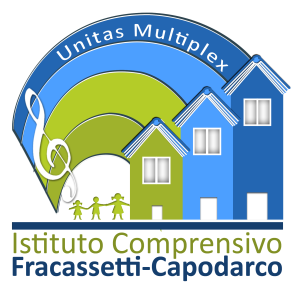 COGNOME E NOME dei docentiMATERIE DI INSEGNAMENTO